Lebanese French University /ErbilCollege of Law & International RelationsDepartment of lawSubject:القانون الدولي الخاص  second Year Lecturer’s Name:Tahseen ZaherAcademic Year: 2022 – 2021Course Bookكراسة المادة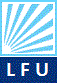 Ministry of Higher Education and Scientific ResearchLebanese French University – ErbilDivision of Quality Assuranceالقانون الدولي الخاصالقانون الدولي الخاص1. اسم المادةم.م. تحسين زاهر يونسم.م. تحسين زاهر يونس2. التدريسيكلية  القانون و العلاقات الدولية_ قسم القانونكلية  القانون و العلاقات الدولية_ قسم القانون3. القسم/ الكليةالايميل:tahsin.zahir.15@gmail.comرقم الهاتف:07507555222 الايميل:tahsin.zahir.15@gmail.comرقم الهاتف:07507555222 4. معلومات الاتصال: النظري:(2) ثلاث ساعات في الأسبوعالعملي: لا يوجدالنظري:(2) ثلاث ساعات في الأسبوعالعملي: لا يوجد5. الوحدات الدراسیە (بالساعة) خلال الاسبوع30 ساعات فقط 30 ساعات فقط 6. عدد ساعات العمل7. رمز المادة(course code)حاصل على الشهادات التالية:ماجستير في القانون_ قسم الخاص (القانون المدني ) _ في المملكة الأردنية الهاشمية ( جامعة آل البيت) عام(2017م).بكالوريوس في كلية القانون،في أربيل _جامعة صلاح الدين_ عام (2012م_ 2013)خبرات العمل :عملتُ كمدرس مساعد في جامعة تيشك الدولية، كلية  القانون ، للسنة الدراسية (2020- 2021).عملت كمحاضر في جامعة دهوك، المعهد التقني ئاكرێ - قسم الإدارة القانونية، للسنة الدراسية (2020- 2021) . وفي الوقت الحاضر أعمل كمدرس مساعد في الجامعة اللبنانية الفرنسية كلية القانون والعلاقات الدولية. حاصل على الشهادات التالية:ماجستير في القانون_ قسم الخاص (القانون المدني ) _ في المملكة الأردنية الهاشمية ( جامعة آل البيت) عام(2017م).بكالوريوس في كلية القانون،في أربيل _جامعة صلاح الدين_ عام (2012م_ 2013)خبرات العمل :عملتُ كمدرس مساعد في جامعة تيشك الدولية، كلية  القانون ، للسنة الدراسية (2020- 2021).عملت كمحاضر في جامعة دهوك، المعهد التقني ئاكرێ - قسم الإدارة القانونية، للسنة الدراسية (2020- 2021) . وفي الوقت الحاضر أعمل كمدرس مساعد في الجامعة اللبنانية الفرنسية كلية القانون والعلاقات الدولية. ٨. البروفايل الاكاديمي للتدريسي٩. المفردات الرئيسية للمادة Keywords١٠. نبذة عامة عن المادةExplaining the concept of nationality, the nationality kinds, the origin nationality, the acquired nationality, nationality loosing, recovery of nationality, the conflicts of nationality and the concept of habitat and its rules.١٠. نبذة عامة عن المادةExplaining the concept of nationality, the nationality kinds, the origin nationality, the acquired nationality, nationality loosing, recovery of nationality, the conflicts of nationality and the concept of habitat and its rules.١٠. نبذة عامة عن المادةExplaining the concept of nationality, the nationality kinds, the origin nationality, the acquired nationality, nationality loosing, recovery of nationality, the conflicts of nationality and the concept of habitat and its rules.١١.أهداف المادة:القانون الدولي الخاص هو أحد أنواع القوانين الدولية، ويهدف إلى تطبيق قانون دولي خاص بالدول أو الأشخاص، ويعد فرع من الفروع القانونية التي تحتوي على مجموعة من المواد، والأحكام التشريعية. ويتألف بشكل خاص من مجموعة من النصوص القانونية التي تهدف إلى تنظيم التعامل بين الأفراد المحليين، والأجانب، بمعنى تحديد كيفية تطبيق القانون على مواطني الدولة، وعلى الأفراد الذين يأتون إليها من دول أخرى.١١.أهداف المادة:القانون الدولي الخاص هو أحد أنواع القوانين الدولية، ويهدف إلى تطبيق قانون دولي خاص بالدول أو الأشخاص، ويعد فرع من الفروع القانونية التي تحتوي على مجموعة من المواد، والأحكام التشريعية. ويتألف بشكل خاص من مجموعة من النصوص القانونية التي تهدف إلى تنظيم التعامل بين الأفراد المحليين، والأجانب، بمعنى تحديد كيفية تطبيق القانون على مواطني الدولة، وعلى الأفراد الذين يأتون إليها من دول أخرى.١١.أهداف المادة:القانون الدولي الخاص هو أحد أنواع القوانين الدولية، ويهدف إلى تطبيق قانون دولي خاص بالدول أو الأشخاص، ويعد فرع من الفروع القانونية التي تحتوي على مجموعة من المواد، والأحكام التشريعية. ويتألف بشكل خاص من مجموعة من النصوص القانونية التي تهدف إلى تنظيم التعامل بين الأفراد المحليين، والأجانب، بمعنى تحديد كيفية تطبيق القانون على مواطني الدولة، وعلى الأفراد الذين يأتون إليها من دول أخرى.١٢. التزامات الطالب: من أجل تحقيق أهداف كراسة مادة أحكام الإلتزام على أكمل وجه واستيعاب الطالب بصورة كاملة لجميع مفرداتها ومكوناتها المختلفة، يلتزم الطالب، بالحضور في جميع المحاضرات وعدم التغيب إلا لعذر مشروع وفي حالات الضرورة، وفي حالة الحضور ينبغي الالتزام بالمحافظة على الهدوء في داخل الصف والحضور الذهني والتركيز مع التدريسي داخل الصف والالتزام بأداء الواجبات اليومية، وعدم تأجيل تحضير الدروس والواجبات اليومية إلى اليوم التالي، وإنما تحضيرها يومياً وكتابة الملاحظات التي يلقيها المدرس عليهم، وإعداد أوراق العمل التي يطلبها منهم المدرس كتابتها فيما تخص مفردات ومواد المادة التدريسية، واستعدادهم الدائم والمستمر للامتحانات المختلفة، وبضمنها امتحان الـ Quiz وغيرها من الامتحانات والاختبارات. وذلك لتهئية الطالب لخوض الامتحان النهائي واجتيازه للامتحان.١٢. التزامات الطالب: من أجل تحقيق أهداف كراسة مادة أحكام الإلتزام على أكمل وجه واستيعاب الطالب بصورة كاملة لجميع مفرداتها ومكوناتها المختلفة، يلتزم الطالب، بالحضور في جميع المحاضرات وعدم التغيب إلا لعذر مشروع وفي حالات الضرورة، وفي حالة الحضور ينبغي الالتزام بالمحافظة على الهدوء في داخل الصف والحضور الذهني والتركيز مع التدريسي داخل الصف والالتزام بأداء الواجبات اليومية، وعدم تأجيل تحضير الدروس والواجبات اليومية إلى اليوم التالي، وإنما تحضيرها يومياً وكتابة الملاحظات التي يلقيها المدرس عليهم، وإعداد أوراق العمل التي يطلبها منهم المدرس كتابتها فيما تخص مفردات ومواد المادة التدريسية، واستعدادهم الدائم والمستمر للامتحانات المختلفة، وبضمنها امتحان الـ Quiz وغيرها من الامتحانات والاختبارات. وذلك لتهئية الطالب لخوض الامتحان النهائي واجتيازه للامتحان.١٢. التزامات الطالب: من أجل تحقيق أهداف كراسة مادة أحكام الإلتزام على أكمل وجه واستيعاب الطالب بصورة كاملة لجميع مفرداتها ومكوناتها المختلفة، يلتزم الطالب، بالحضور في جميع المحاضرات وعدم التغيب إلا لعذر مشروع وفي حالات الضرورة، وفي حالة الحضور ينبغي الالتزام بالمحافظة على الهدوء في داخل الصف والحضور الذهني والتركيز مع التدريسي داخل الصف والالتزام بأداء الواجبات اليومية، وعدم تأجيل تحضير الدروس والواجبات اليومية إلى اليوم التالي، وإنما تحضيرها يومياً وكتابة الملاحظات التي يلقيها المدرس عليهم، وإعداد أوراق العمل التي يطلبها منهم المدرس كتابتها فيما تخص مفردات ومواد المادة التدريسية، واستعدادهم الدائم والمستمر للامتحانات المختلفة، وبضمنها امتحان الـ Quiz وغيرها من الامتحانات والاختبارات. وذلك لتهئية الطالب لخوض الامتحان النهائي واجتيازه للامتحان.١٣. طرق التدريس:لأجل تحقيق أهداف هذه المادة وإيصال معلوماتها إلى الطلبة يتم في هذه المادة استخدام طرق التدريس المختلفة والمتمثلة في العصف الذهني ودراسة الحالة، وفق المادة المعنية، واستخدام جهاز عرض البيانات الـ (Data Show) مع الصبورة لتوضيح البيانات والتقسيمات المتعلقة بموضوع مادة النحو وشرح مفرداتها مع مفاهيم المادة التدريسية، وتوضيح الأمثلة والتقسيمات. وكذلك الحوار والمناقشة مع الطلاب وتوجيه الأسئلة إليهم خلال المحاضرة.١٣. طرق التدريس:لأجل تحقيق أهداف هذه المادة وإيصال معلوماتها إلى الطلبة يتم في هذه المادة استخدام طرق التدريس المختلفة والمتمثلة في العصف الذهني ودراسة الحالة، وفق المادة المعنية، واستخدام جهاز عرض البيانات الـ (Data Show) مع الصبورة لتوضيح البيانات والتقسيمات المتعلقة بموضوع مادة النحو وشرح مفرداتها مع مفاهيم المادة التدريسية، وتوضيح الأمثلة والتقسيمات. وكذلك الحوار والمناقشة مع الطلاب وتوجيه الأسئلة إليهم خلال المحاضرة.١٣. طرق التدريس:لأجل تحقيق أهداف هذه المادة وإيصال معلوماتها إلى الطلبة يتم في هذه المادة استخدام طرق التدريس المختلفة والمتمثلة في العصف الذهني ودراسة الحالة، وفق المادة المعنية، واستخدام جهاز عرض البيانات الـ (Data Show) مع الصبورة لتوضيح البيانات والتقسيمات المتعلقة بموضوع مادة النحو وشرح مفرداتها مع مفاهيم المادة التدريسية، وتوضيح الأمثلة والتقسيمات. وكذلك الحوار والمناقشة مع الطلاب وتوجيه الأسئلة إليهم خلال المحاضرة.١٤. نظام التقييميتم توزيـــع الدرجــات بـواقــع (40) درجــــة للسعي السنوي ، زائداً (60) درجة وهي درجة الامتحان النهائي للسنة. ويحتسب درجة السعي السنوي من امتحان على (30) درجة ، زائداً درجة السعي اليومي (10 درجات).وتحتسب الدرجة اليومية (10 درجات) اعتماداً على الامتحانات اليومية الشفهية والتحريرية (Quizzes)، ومشاركة الطالب وإبدائهم الملاحظات والحضور داخل الصف.١٤. نظام التقييميتم توزيـــع الدرجــات بـواقــع (40) درجــــة للسعي السنوي ، زائداً (60) درجة وهي درجة الامتحان النهائي للسنة. ويحتسب درجة السعي السنوي من امتحان على (30) درجة ، زائداً درجة السعي اليومي (10 درجات).وتحتسب الدرجة اليومية (10 درجات) اعتماداً على الامتحانات اليومية الشفهية والتحريرية (Quizzes)، ومشاركة الطالب وإبدائهم الملاحظات والحضور داخل الصف.١٤. نظام التقييميتم توزيـــع الدرجــات بـواقــع (40) درجــــة للسعي السنوي ، زائداً (60) درجة وهي درجة الامتحان النهائي للسنة. ويحتسب درجة السعي السنوي من امتحان على (30) درجة ، زائداً درجة السعي اليومي (10 درجات).وتحتسب الدرجة اليومية (10 درجات) اعتماداً على الامتحانات اليومية الشفهية والتحريرية (Quizzes)، ومشاركة الطالب وإبدائهم الملاحظات والحضور داخل الصف.١٥. نتائج تعلم الطالبCOURSE/STUDENT LEARNING OUTCOMES١٥. نتائج تعلم الطالبCOURSE/STUDENT LEARNING OUTCOMES١٥. نتائج تعلم الطالبCOURSE/STUDENT LEARNING OUTCOMES١6. المواضيع     COURSE CONTENT١6. المواضيع     COURSE CONTENTCOURSE CONTENTWeek	Hour	              Date              	Topic1	3	7-8/10/2021	المقدمة2	3	11-15/10/2021	المبادئ العامة للقانون الدولي الخاص3	3	18-22/10/2021	الجنسية تعريفها وعانصرها واثارها4	3	25-28/10/2021	انواع الجنسية والاجنسية التاسيسية5	3	1-5/11/2021	الجنسية الاصلية6	3	8-12/11/2021	الجنسية المكتسبة في التشريع العراقي وحالاتها7	3	15-19/11/2021	اجراءات التجنيس في القانون العراقي8	3	22-26/11/2021	الاثار القانونية المترتبة عىل اكتساب الجنسية العراقية9	3	29/11-3/12/2021	فقدان الجنسية وحالاتها10	3	6-10/12/2021	تكملة موضوع حالات فقدان الجنسية العراقية11	3	13-17/12/2021	الاثار القانونية الناتجة عن فقدان الجنسية العراقية12	3	20-24/12/2021	استرداد الجنسية وحالاته13	3	27-31/12/2021	الاثار القانونية لاسترداد الجنسية14	3	3-7/1/2022	جنسية الاشخاص المعنوية15	3	10-14/1/2022	Midterm Exam16	3	17-21/1/2022	Midterm Exam17	3	7-11/2/2022	تحديد الاختصاص القضائي في منازعات الجنسية18	3	14-18/2/2022	حجية الاحكام في الجنسية19	3	21-25/2/2022	الموطن مفهومه وانواعه20	3	28/2-4/3/2022	دور الموطن في القانون الدولي الخاص21	3	7-10/3/2022	مركز الاجنبي والقيود الواردة على سلطة الدولة في تحديدها22	3	28/3-1/4/2022	القيود العرفية الدولية23	3	4-8/4/2022	اقامة الاجنبي في العراق24	3	11-14/4/2022	مراجعة عامة25	3	18-22/4/2022	Midterm Exam26	3	25-29/4/2022	اسس تنازع الجنسيات والاختصاص في قضاياها وحجية الاحكام الصادرة فيها27	3	2-6/5/2022	تنازع القوانين واتطوره التاريخي28	3	9-13/5/2022	Final Exam29	3	16-20/5/2022	Final Exam30	3	23-27/5/2022	Final ExamCOURSE CONTENTWeek	Hour	              Date              	Topic1	3	7-8/10/2021	المقدمة2	3	11-15/10/2021	المبادئ العامة للقانون الدولي الخاص3	3	18-22/10/2021	الجنسية تعريفها وعانصرها واثارها4	3	25-28/10/2021	انواع الجنسية والاجنسية التاسيسية5	3	1-5/11/2021	الجنسية الاصلية6	3	8-12/11/2021	الجنسية المكتسبة في التشريع العراقي وحالاتها7	3	15-19/11/2021	اجراءات التجنيس في القانون العراقي8	3	22-26/11/2021	الاثار القانونية المترتبة عىل اكتساب الجنسية العراقية9	3	29/11-3/12/2021	فقدان الجنسية وحالاتها10	3	6-10/12/2021	تكملة موضوع حالات فقدان الجنسية العراقية11	3	13-17/12/2021	الاثار القانونية الناتجة عن فقدان الجنسية العراقية12	3	20-24/12/2021	استرداد الجنسية وحالاته13	3	27-31/12/2021	الاثار القانونية لاسترداد الجنسية14	3	3-7/1/2022	جنسية الاشخاص المعنوية15	3	10-14/1/2022	Midterm Exam16	3	17-21/1/2022	Midterm Exam17	3	7-11/2/2022	تحديد الاختصاص القضائي في منازعات الجنسية18	3	14-18/2/2022	حجية الاحكام في الجنسية19	3	21-25/2/2022	الموطن مفهومه وانواعه20	3	28/2-4/3/2022	دور الموطن في القانون الدولي الخاص21	3	7-10/3/2022	مركز الاجنبي والقيود الواردة على سلطة الدولة في تحديدها22	3	28/3-1/4/2022	القيود العرفية الدولية23	3	4-8/4/2022	اقامة الاجنبي في العراق24	3	11-14/4/2022	مراجعة عامة25	3	18-22/4/2022	Midterm Exam26	3	25-29/4/2022	اسس تنازع الجنسيات والاختصاص في قضاياها وحجية الاحكام الصادرة فيها27	3	2-6/5/2022	تنازع القوانين واتطوره التاريخي28	3	9-13/5/2022	Final Exam29	3	16-20/5/2022	Final Exam30	3	23-27/5/2022	Final Exam 17 1718_ الاسئلة و الاجوبة النموذجية18_ الاسئلة و الاجوبة النموذجية                                                اجب على الاسئلة التالية لكل سؤال (١٥) درجة : وەلامی ئەم پرسیارانە بدەوە،    ( پێناسەی ڕەگەزنامە بکەو ڕەگەزاکانی بژمێرە؟ )الجواب :عرفت الجنسية على إنها رابطة سياسية بين الفرد والدولة على اعتبار ان الجنسية تربط الفرد بوحدة سياسية 1- وجود الشخص2- وجود الدولة3- وجود العلاقة بين الدولة والشخصب- هناك الكثير من الحقوق والالتزامات التي تنجم نتيجة لحصول شخص ما على جنسية دولة معينة لذلك ماهو اهم الالتزامات التي تقع على مؤسسات الدولة ؟کۆمەلێک ماف و پابەندی دەبنە دەرئەنجامی دەسکەوتنی کەسێک بۆ ڕەگەز نامەی ولاتێکی دیاری کراو، بۆیە گرنگترین ئەو پابەندییانەی دەکەونە ئەستۆی دامەزراوەکانی دەولەت چین ؟الجواب :وهي الاثار التي تنصرف الى مكتسب الجنسية بالذات فيصبح باثر الاكتساب مواطن طارئ ويتمتع بجملة من الحقوق ويلتزم بجملة من الالتزامات لا تكون بمستوى ومقدار الحقوق و الالتزامات المتعلقة بالمواطن الاصلي ويمكن ان يتساوى المواطن الطارئ مع المواطن الاصلي فور الاكتساب في اطار الحقوق المدنية دون السياسية و الاخيرة لا يتمتع بها المواطن الطارئ الا بانقضاء مدة معينة . ففي اطار الحقوق المدنية وبحسب قانون الجنسية السابق الملغى في المادة (10) لا يحق للمتجنس بالجنسية العراقية التوظف في وظائف الدولة قبل مضي خمسة سنوات على اكتسابه للجنسية ج- ما معنى جنسية التأسيس وماهي حالة فرض الجنسية العراقية ؟مانای رەگەزنامەی دامەزراندن چی یە وە حالەتی سەپاندنی رەگەزنامەی عێراقی چین ؟                                                اجب على الاسئلة التالية لكل سؤال (١٥) درجة : وەلامی ئەم پرسیارانە بدەوە،    ( پێناسەی ڕەگەزنامە بکەو ڕەگەزاکانی بژمێرە؟ )الجواب :عرفت الجنسية على إنها رابطة سياسية بين الفرد والدولة على اعتبار ان الجنسية تربط الفرد بوحدة سياسية 1- وجود الشخص2- وجود الدولة3- وجود العلاقة بين الدولة والشخصب- هناك الكثير من الحقوق والالتزامات التي تنجم نتيجة لحصول شخص ما على جنسية دولة معينة لذلك ماهو اهم الالتزامات التي تقع على مؤسسات الدولة ؟کۆمەلێک ماف و پابەندی دەبنە دەرئەنجامی دەسکەوتنی کەسێک بۆ ڕەگەز نامەی ولاتێکی دیاری کراو، بۆیە گرنگترین ئەو پابەندییانەی دەکەونە ئەستۆی دامەزراوەکانی دەولەت چین ؟الجواب :وهي الاثار التي تنصرف الى مكتسب الجنسية بالذات فيصبح باثر الاكتساب مواطن طارئ ويتمتع بجملة من الحقوق ويلتزم بجملة من الالتزامات لا تكون بمستوى ومقدار الحقوق و الالتزامات المتعلقة بالمواطن الاصلي ويمكن ان يتساوى المواطن الطارئ مع المواطن الاصلي فور الاكتساب في اطار الحقوق المدنية دون السياسية و الاخيرة لا يتمتع بها المواطن الطارئ الا بانقضاء مدة معينة . ففي اطار الحقوق المدنية وبحسب قانون الجنسية السابق الملغى في المادة (10) لا يحق للمتجنس بالجنسية العراقية التوظف في وظائف الدولة قبل مضي خمسة سنوات على اكتسابه للجنسية ج- ما معنى جنسية التأسيس وماهي حالة فرض الجنسية العراقية ؟مانای رەگەزنامەی دامەزراندن چی یە وە حالەتی سەپاندنی رەگەزنامەی عێراقی چین ؟                                                اجب على الاسئلة التالية لكل سؤال (١٥) درجة : وەلامی ئەم پرسیارانە بدەوە،    ( پێناسەی ڕەگەزنامە بکەو ڕەگەزاکانی بژمێرە؟ )الجواب :عرفت الجنسية على إنها رابطة سياسية بين الفرد والدولة على اعتبار ان الجنسية تربط الفرد بوحدة سياسية 1- وجود الشخص2- وجود الدولة3- وجود العلاقة بين الدولة والشخصب- هناك الكثير من الحقوق والالتزامات التي تنجم نتيجة لحصول شخص ما على جنسية دولة معينة لذلك ماهو اهم الالتزامات التي تقع على مؤسسات الدولة ؟کۆمەلێک ماف و پابەندی دەبنە دەرئەنجامی دەسکەوتنی کەسێک بۆ ڕەگەز نامەی ولاتێکی دیاری کراو، بۆیە گرنگترین ئەو پابەندییانەی دەکەونە ئەستۆی دامەزراوەکانی دەولەت چین ؟الجواب :وهي الاثار التي تنصرف الى مكتسب الجنسية بالذات فيصبح باثر الاكتساب مواطن طارئ ويتمتع بجملة من الحقوق ويلتزم بجملة من الالتزامات لا تكون بمستوى ومقدار الحقوق و الالتزامات المتعلقة بالمواطن الاصلي ويمكن ان يتساوى المواطن الطارئ مع المواطن الاصلي فور الاكتساب في اطار الحقوق المدنية دون السياسية و الاخيرة لا يتمتع بها المواطن الطارئ الا بانقضاء مدة معينة . ففي اطار الحقوق المدنية وبحسب قانون الجنسية السابق الملغى في المادة (10) لا يحق للمتجنس بالجنسية العراقية التوظف في وظائف الدولة قبل مضي خمسة سنوات على اكتسابه للجنسية ج- ما معنى جنسية التأسيس وماهي حالة فرض الجنسية العراقية ؟مانای رەگەزنامەی دامەزراندن چی یە وە حالەتی سەپاندنی رەگەزنامەی عێراقی چین ؟19- مراجعة الكراسة من قبل النظراءيجب مراجعة كراسة المادة وتوقيعها من قبل نظير للتدريسي صاحب الكراسة. على النظير ان يوافق على محتوى الكراسة من خلال كتابة بضعة جمل في هذه الفقرة. 19- مراجعة الكراسة من قبل النظراءيجب مراجعة كراسة المادة وتوقيعها من قبل نظير للتدريسي صاحب الكراسة. على النظير ان يوافق على محتوى الكراسة من خلال كتابة بضعة جمل في هذه الفقرة. 19- مراجعة الكراسة من قبل النظراءيجب مراجعة كراسة المادة وتوقيعها من قبل نظير للتدريسي صاحب الكراسة. على النظير ان يوافق على محتوى الكراسة من خلال كتابة بضعة جمل في هذه الفقرة. 20: المراجع :20: المراجع :20: المراجع :Prerequisites (Course Reading List and References):القانون الدولي الخاص الجزء الاول (الجنسية- الموطن مركز الاجنبي) د. ظاهر مجيد قادر د. كاوان اسماعيل ابراهيم د. هيوا ابراهيم قادرStudent's obligation (Special Requirements):the students are required to concentrate on the sessions and involve to the cases and answer question. Knowing that it is expected for the course to be included in the central examination.Course Book/Textbook:القانون الدولي الخاص الجزء الاول (الجنسية- الموطن مركز الاجنبي) د. ظاهر مجيد قادر د. كاوان اسماعيل ابراهيم د. هيوا ابراهيم قادرOther Course Materials/References:القانون الولي الخاص الجزء الثاني (تنازع القوانين وتنازع الاختصاص القضائي د. غالب علي الداودي ود. حسن الهداويTeaching Methods (Forms of Teaching):Lectures, Presentation, Case Studies